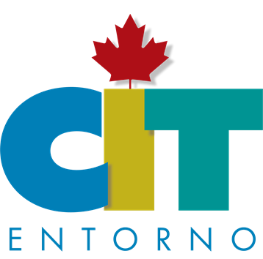 OAXACA MIXTECA Y ZAPOTECA PLUS + CLASE DE COCINA ZAPOTECAY CATA DE MEZCAL, 20225 DIAS - 4 NOCHES ITINERARIODÍA 1: Llegada a la ciudad de Oaxaca, recibimiento y traslado al hotel seleccionado. 16:00 hrs. tour de ciudad visitando el centro histórico caminando con su guía, iglesia de Santo Domingo, corredor turístico, zócalo, catedral, palacio de gobierno mercados 20 de noviembre y Benito Juárez, cata/degustación de mezcales en ruta, degustación de 3 tipos de mezcal, explicación por un maestro mezcalier sobre estos. Regreso por cuenta de clientes a su hotel.DIA 2: GUELATAO-IXTLAN DE JUAREZ-PUEBLO MAGICO DE CAPULALPAM DEMENDEZDesayuno en su Hotel, 09:00AM Salida para visitar la Villa de Guelatao lugar donde nació Don Benito Juárez, visita de sitio, posteriormente, traslado a Ixtlán de Juárez, donde veremos la Iglesia de sitio, continuamos con la visita en el pueblo Mágico de Capulalpam de Méndez, regreso por la tarde. COMIDA INCLUIDA, SIN BEBIDAS.DÍA 3: Desayuno en su hotel, tour visitando Za de Monte Albán, Arrazola Xoxo (alebrijes), Cuilapam de Guerrero y San Bartolo Coyotepec (barro negro) comida buffet incluida en tour, sin bebidas.DÍA 4: Desayuno en su hotel, visita al Árbol del Tule, Teotitlán del Valle, Za de Mitla, fábrica de mezcal y visita a la Villa de Tlacolula, regreso a su hotel, comida buffet incluida en tour, sin bebidas.DÍA 5: Desayuno en su hotel, traslado aeropuerto o estación de autobuses.Fin de servicios.                  PRECIOS POR PERSONA EN PESOS:                    * Precios Incluyen Impuestos EL PRECIO INCLUYE:   4 noches de hospedaje con desayunos 2 comidas buffet sin bebidas + clase de cocina con cocinera zapoteca+ cata degustación de mezcalTransporte de lujoTraslados indicados Tours mencionados en compartido Guía y operador en toursSeguro de viajero en tours Entradas a sitios visitadosObsequio por parte de la agencia   EL PRECIO NO INCLUYE:Propinas de meseros, camaristas ni maleteros. Bebidas en alimentos. Traslado de ciudad de origen a Oaxaca y viceversa.POLÍTICA DE MENORES:Menores de 9 años pagan 50% del valor de la hab. Doble, compartiendo con la habitación de sus padres.Menores de 2 años sin cargo en tours, los padres los cargan sobre sus piernas, sin alimentos.Se requiere depósito –garantía para cualquier reservaciónFORMAS DE PAGO ACEPTADAS:Transferencia bancariaEfectivoSe requiere la información de su medio de transporte, tanto de llegada como de regreso para la coordinación de traslados. Recibimiento en aeropuerto o estación de autobuses con cartel.HOTELERIA: Hotel 4 Estrellas(Casa del Sótano /Aitana 4* o Similar)http://www.hoteldelsotano.com.mx/http://www.hotelaitanaoax.com/Hotel 4 Estrellas Superior (Casantica)-Victoria-Catrina de Alcalá-Casa Antiguahttp://hotelcasantica.com/ http://www.hotelvictoriaoax.com.mx/http://alcala.casacatrina.com.mx/http://hotelcasaantigua.com/SUPLEMENTO: 2022EN TEMPORADAS ALTAS SUPLEMENTO GENERAL 20%
 **El Itinerario es únicamente de carácter informativo y puede variar por cuestiones de clima y logística del operador. El día del tour exacto se dará a la llegada de los pasajeros al destino.PRECIOS SUJETOS A CAMBIO SIN PREVIO AVISO Y SUJETOS A DISPONIBILIDADCATEGORIA  4*CATEGORIA  4* SUPERIORPRECIO POR PERSONACASA DEL SÓTANO PARADOR DE SAN AGUSTINAITANAO SIMILARVICTORIACATRINA DE ALCALÁCASA ANTIGUAO SIMILARIndividual$$Doble$9,888$12,210Triple$9,228$11,300Cuádruple$8,825$10,878SEMANA SANTA(08 AL 20 DE ABRIL - 2022)PUENTE(28 ABRIL AL 02 DE MAYO – 2022)GUELAGUETZAS(15 DE JULIO AL 04 DE AGOSTO-2022)INDEPENDENCIA(14 AL 19 DE SEPTIEMBRE – 2022)MUERTOS   (23 DE OCTUBRE AL 05 DE NOVIEMBRE-2022)REVOLUCIÓN  (17 AL 22 NOVIEMBRE-2022)NAVIDADES(15 DE DICIEMBRE, 2022 AL 07 ENERO 2023)